РЕШЕНИЕПОМШУÖМот  10 ноября 2023 г. № 26/2023 – 380 О назначении старост сельских населенных пунктов муниципального  образования городского округа «Сыктывкар»Руководствуясь Федеральным законом от 06.10.2003 № 131-ФЗ «Об общих принципах организации местного самоуправления в Российской Федерации», Законом Республики Коми от 02.11.2018 № 88-РЗ «О регулировании некоторых вопросов, связанных с деятельностью старост сельских населенных пунктов в Республике Коми», статьями 23.2 и 33 Устава муниципального образования городского округа «Сыктывкар», решением Совета муниципального  образования городского округа  «Сыктывкар» от 10.06.2019 № 39/2019-543 «Об утверждении положения о старостах сельских населенных пунктов муниципального образования городского округа «Сыктывкар»»,     Совет муниципального образования городского округа «Сыктывкар»РЕШИЛ:1.Назначить старост сельских 	населенных пунктов муниципального образования городского округа «Сыктывкар» согласно приложению к настоящему решению.        2. Настоящее решение вступает в силу со дня его принятия.Председатель СоветаМО ГО «Сыктывкар»                               		               А.Ф. ДюПриложениек решению Совета МО ГО «Сыктывкар»от  10 ноября 2023 г. № 26/2023 – 380 СТАРОСТЫ СЕЛЬСКИХ НАСЕЛЕННЫХ ПУНКТОВ МУНИЦИПАЛЬНОГО ОБРАЗОВАНИЯ ГОРОДСКОГО ОКРУГА «СЫКТЫВКАР»СОВЕТМУНИЦИПАЛЬНОГО ОБРАЗОВАНИЯГОРОДСКОГО ОКРУГА «СЫКТЫВКАР»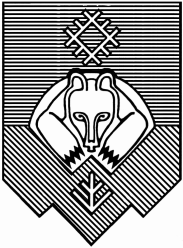 «СЫКТЫВКАР» КАР КЫТШЛÖН МУНИЦИПАЛЬНÖЙ ЮКÖНСА СÖВЕТ №Наименование населенного пунктаФИО старостыОснование назначения1Поселок сельского типа ВыльтыдорЕрофеева Елена ВасильевнаПротокол схода граждан от 12.10.20232Поселок сельского типа ТрехозёркаГлавинская Ирина НиколаевнаПротокол схода граждан от 12.10.2023